Cuidados de enfermería a pacientes acoplados a ventiladores mecánicosCuidados generalesDebe cerciorarse, antes de conectar el ventilador, que el oxígeno y el aire comprimido funcionan adecuadamente, así como también el propio ventilador; tener al alcance una bolsa para ventilación manual, que se pueda utilizar, si se presentan desperfectos en el funcionamiento del equipo u otras situaciones que así lo requieran; tener disponible carro de paro y mesa de anestesia para su uso, en caso de urgencia y verificar que el sistema de aspiración esté dispuesto para ser utilizado.Cuidados con el ventilador. Se deben mantener activados los sistemas de alarmas (prefijarlas); Mantener el humificador con el nivel de agua adecuado; Verificar el grado de sincronización existente entre el paciente y el ventilador; Vaciar, periódicamente, las trampas de agua;Chequear el funcionamiento del equipo, si tiene evidencia de mal funcionamiento o que el Paciente no se está ventilando bien, desacoplar y ventilarlo con el ambu o airviva; Mantener la correcta conexión del sistema de mangueras al paciente; Realizar espirometrías seriadas y, chequear y anotar los parámetros prefijados en el ventilador (UM, FR, FiO2).Cuidados con el paciente. Nunca se debe dejar solo o sin vigilancia;Se deben medir los signos vitales cada una hora, incluir la PVC (horarios); Observar la mecánica respiratoria del paciente (expansión torácica y movimientos torácicos) la coloración de piel y mucosas para detectar hipoxia; Verificar el nivel de conciencia mediante preguntas y otros estímulos; Chequear la posición y permeabilidad del tubo ET;Mantener al paciente sedado y relajado para evitar la lucha con el ventilador;Brindar apoyo psicológico si el paciente está consciente. Realizar aspiración periódica de las secreciones traqueobronquiales y cultivo de secreciones endotraqueales a diario;Pasar sonda de Levine y vesical; Vigilar la insuflación del manguito o cuff (lograr insuflación adecuada para evitar la broncoaspiración, fuga de gases y lesiones traumáticas de la pared traqueal por hiperinsuflación); Verificar grado de hidratación y control del balance hidromineral; Realizar auscultación periódica, para detectar intubación selectiva y la presencia de secreciones bronquiales.Además, se deben mantener los principios de asepsia y antisepsia en las diferentes técnicas relacionadas con el manejo del paciente;Protección ocultar; Movimiento pasivo de los miembros; Cambio de posición, estimulaciones cutáneas; Higiene personal y de la cavidad bucal; Control de los valores hemogasométricos,Medir diuresis horaria;La valoración neurológica;El cambio diario o con mayor frecuencia según necesidad de la gasa o del sistema de fijación del tubo ET El monitoraje cardíaco.Diagnósticos de enfermeríaDiagnósticos de enfermería más frecuentes en los pacientes con ventilaciónmecánica artificial.Patrón respiratorio ineficaz relacionado con la obstrucción traqueobronquial, laansiedad extrema, la lucha del paciente con el equipo y los daños en las estructurasde la membrana alvéolo-capilar.Deterioro del intercambio gaseoso relacionado con:1. Alteración de la permeabilidad de la membrana alvéolo-capilar pulmonar.2. Desequilibrio ventilación-perfusión.3. Disminución de la distensibilidad pulmonar.4. Los efectos de la hiperventilación o hipoventilación.5. Los efectos del colapso alveolar.6. Los efectos de la compliance pulmonar disminuida.7. El ajuste del ventilador durante la estabilización.Limpieza ineficaz de vías aéreas relacionada con:1. La dificultad para eliminar secreciones.2. El efecto de la sedación y relajación,3. Los efectos de la inmovilidad.4. Los efectos de la intubación orotraqueal.Hipertermia relacionada con:1. El proceso infeccioso pulmonar.Alteraciones sensoperceptivas (visuales, auditivas, cinestésicas y táctiles)relacionadas con: 1. Los efectos de la sedación.2. Los efectos de la hipoxemia severa.3. El aumento de la presión parcial de dióxido de carbono en sangre.Ansiedad relacionada con:1. Los efectos de la irritabilidad por el tubo orotraqueal.2. La percepción del deterioro de la función respiratoria.3. La presencia mantenida de dificultad respiratoria.4. Los efectos de la hipercapnia o hipoxia severa.Fatiga relacionada con:1. El esfuerzo significativo del trabajo respiratorio (fase de extubación).2. La disminución de la capacidad de generar fuerzas para mantener la respiración(fase de extubación).Deterioro de la movilidad física relacionado con:1. La dependencia del ventilador.Deterioro de la comunicación verbal relacionado con:1. Los efectos del tubo endotraqueal.Afrontamiento individual ineficaz relacionado con:1. La permanente dependencia al ventilador.Riesgo de infección relacionado con:1. Los efectos de la ventilación prolongada.Riesgo de lesión pulmonar relacionado con:1. Las altas presiones durante la ventilación.Riesgo de lesión relacionado con:1. Los efectos de la intubación endotraqueal.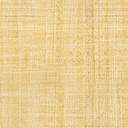 